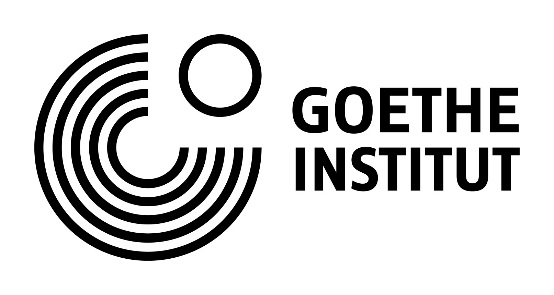 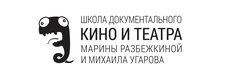 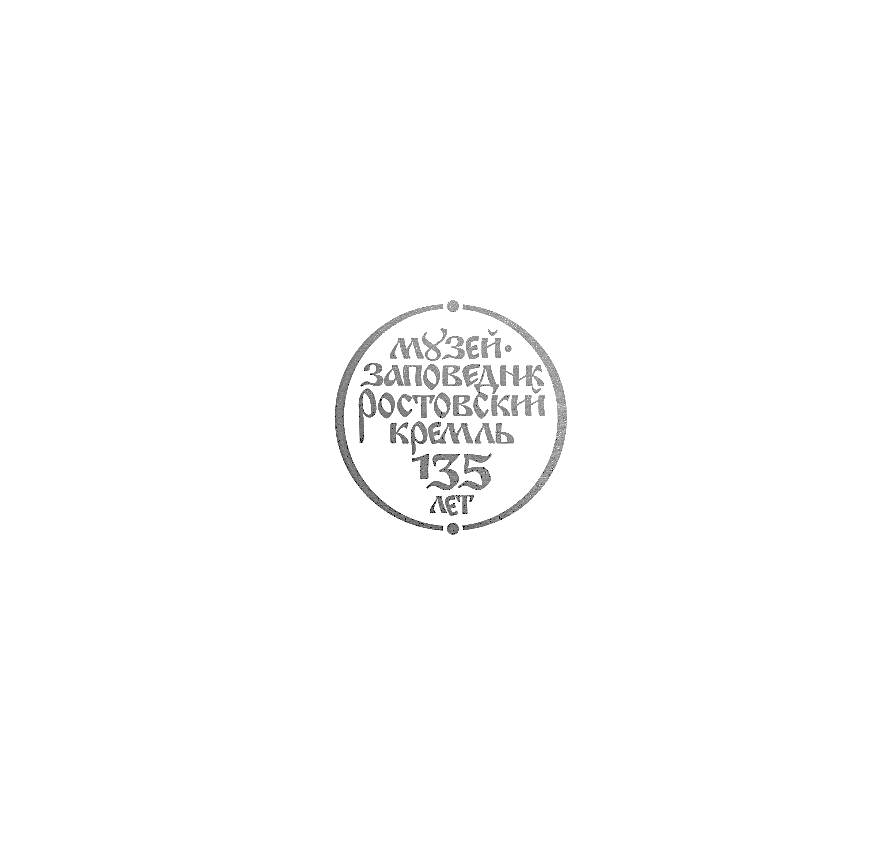 Заявка на участие в проекте DocTrain 2021 Тренинг-семинар для документалистовПроект Гёте-Института, Музея-заповедника «Ростовский Кремль» и Школы документального кино и театра Марины Разбежкиной и Михаила Угарова10–20сентября 2021 г.Ростов Великий, Музей-заповедник «Ростовский Кремль»Заполните формуляр на русском и английском языках и отправьте его на doctrain-moskau@goethe.de до 15 мая2021 года включительно, приложив все указанные в формуляре документы и материалы.Заявки без перевода на английский язык, к сожалению, не могут быть приняты к рассмотрению.Регистрационные данные кандидата1.1 ФИО1.2 Дата рождения1.3Мобильный телефон1.4 E-mail1.5 Адрес проживания1.6 Адрес прописки1.7 Место учёбы1.8 Место работы1.9 Есть ли у вас ещё какое-то базовое образование, кроме кинематографического?Видеоматериалы проекта и оборудование2.1Тизер (до 60 секунд) или трейлер (не более 5 мин.) с субтитрами на английском языке.Укажите ссылки на материалы, размещённые в интернете, и данные доступа (логин и пароль), если ссылки закрытые.Логин и пароль должны действовать до 20.09.2021 включительно.Ссылка:Логин:Пароль:2.2 Рафкат (roughcut – черновой монтаж проекта) с субтитрами на английском языке – обязательно для участия! Укажите ссылку на файл с рафкатом,который можно посмотреть онлайн или скачать, и данные доступа (логин и пароль). Рафкат полного метра - не более 90 минут. Рафкат короткого метра – не более 60 минут.Логин и пароль должны действовать до 20.09.2021 включительно.Ссылка:Логин:Пароль:2.3 Программа и оборудованиеДля участия в проекте потребуется привезти с собой ноутбук, на котором вы будете монтировать проект в вашей монтажной программе. Пожалуйста, подтвердите возможность участия со своим ноутбуком и укажите монтажную программу, в который вы будете работать над рафкатом.Я могу привезти свой ноутбук для монтажа: да/нетПрограмма, в которой я буду монтировать:Описание проекта3.1 Название проекта3.2 Логлайн проекта (краткая аннотация к фильму, передающая основную драматическую коллизию в двух-трёх предложениях)3.3 Синопсис проекта (краткое линейное изложение концепции сценария фильма, его содержания на одной странице)3.4 Тритмент проекта (развёрнутое изложение истории в свободном стиле) на пяти-десяти страницах приложите к заполненной заявке отдельным файлом в формате Word или PDF.3.5 Описание текущего состояния проекта: на каком этапе находится проект с точки зрения его содержания, финансирования, производства?3.6 Стратегия финансирования и оценки проекта: как будет финансироваться и оцениваться проект? Есть ли копродюсеры, каналы, другие партнёры?Мотивационное письмоНапишите в свободной форме, почему для вас важно участие в тренинг-семинаре DocTrain 2021Творческая биография кандидатаФильмография кандидатаФотография кандидатаПожалуйста, приложите к заявке вашу фотографию разрешением не менее 300 dpi